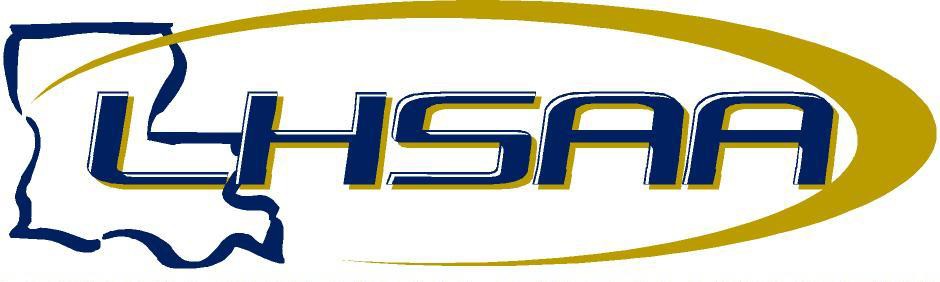 2023 BOYS DISTRICT GOLF ENTRY FORMThis form must be emailed to the host school for your respective district by Friday, April 7, 2023.
Please contact eheld@lhsaa.org with any questions. 

DISTRICT MATCHES SHALL BE PLAYED BETWEEN APRIL 17-20School: 	Division: 	District:  	Coach’s Name: 	Coach’s Signature:  	ENTRIESENTRIESENTRIESNAMEAVERAGE (18 HOLE SCORE)12345ALTERNATESALTERNATESALTERNATESNAMEAVERAGE (18 HOLE SCORE)12345